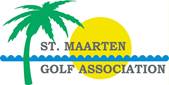 Minutes of the Board Meeting December 3rd, 2019Present: Keith, Mark H., Jan Peter, Didier, Yannick, Anne-Marie, , Marc GGuest :  Sam Bashir, Absent: IvanCall to Order (Keith) 19.15hBoard positions are established as follows:Keith        - PresidentIvan          -  Vice PresidentMark H.    - TreasurerJan Peter  - Tournament DirectorMarc G.     - Secretary & Press Jan Peter and Keith note that press releases should be sent following all tournamentsFacebook would be an addition in publishing them as well which could further aide media exposure of the SMGAYannick, Didier, Anne Marie board membersFinance, 1 remaining receivable will be paid this upcoming SaturdayAgenda for the upcoming yearKeith is working on calendar of events 20201st medal play, probably 3rd week of January even though there is preference to hold it in FebruaryOne tournament for Medal Play French + Dutch side is tabled and discussedCould work when it’s understood that the Dutch side players are competing for ECGAImportant to have a meeting with the French side first Fees associated with Medal Play:French: US$ 65 Mullet Bay + US$ 12 for Les Tamarinds, paid at Golf Pro shopDutch US$ 65 Mullet Bay + US$ 25 for SMGA (or US$ 35 for non members), collected by SMGAYannick is asked to set a meeting for the 2nd week of JanuaryX-Mas scramble18/19 teamsThings to do:Jan Peter  10 santa hatsMarc G.    75 sandwichesWe have great prizes for the party at Barcode following the scramble10.30h shotgun start of the scrambleClosing 20.41h